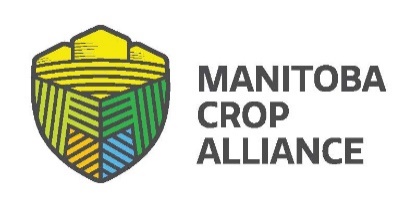 CONFECTION SUNFLOWER HYBRID REQUEST FOR PROPOSALPROPOSAL SUBMISSION FORM	Year of proposal	2024Privacy Statement: Any personal information provided will be protected under the provisions of the Privacy Act.
Please complete the following tables 1 to 2.1. COMPANY PROFILE1. COMPANY PROFILE1. COMPANY PROFILE1. COMPANY PROFILE1. COMPANY PROFILE1. COMPANY PROFILE1. COMPANY PROFILE1. COMPANY PROFILE1. COMPANY PROFILEFor the hybrid (EX 359306)For the hybrid (EX 359306)For the hybrid (EX 359306)For the hybrid (EX 359306)For the hybrid (EX 359306)For the hybrid (EX 359306)For the hybrid (EX 359306)For the hybrid (EX 359306)For the hybrid (EX 359306)Company nameCompany nameBusiness addressBusiness addressBusiness addressBusiness addressBusiness addressBusiness addressBusiness addressCityProvinceProvincePostal codePostal codeTelephone numberFax numberFax numberFax numberContact PersonContact PersonContact PersonContact PersonContact PersonContact PersonContact PersonContact PersonContact PersonAddress (if different than stated above)Address (if different than stated above)Address (if different than stated above)Address (if different than stated above)Address (if different than stated above)Address (if different than stated above)Address (if different than stated above)Address (if different than stated above)Address (if different than stated above)CityProvinceProvincePostal codePostal codeTelephone numberFax numberFax numberFax numberEmailEmailEmailEmailSignature, Company signing authoritySignature, Company signing authoritySignature, Company signing authoritySignature, Company signing authoritySignature, Company signing authorityEmailEmailEmailEmailName and titleName and titleName and titleName and titleName and titleName and titleName and titleName and titleName and titleCompany incorporated under the laws of (Province)Company incorporated under the laws of (Province)Company incorporated under the laws of (Province)Company incorporated under the laws of (Province)Company incorporated under the laws of (Province)Company incorporated under the laws of (Province)Company incorporated under the laws of (Province)Company incorporated under the laws of (Province)Company incorporated under the laws of (Province)Company's registered office location (if different than stated above)Company's registered office location (if different than stated above)Company's registered office location (if different than stated above)Company's registered office location (if different than stated above)Company's registered office location (if different than stated above)Company's registered office location (if different than stated above)Company's registered office location (if different than stated above)Company's registered office location (if different than stated above)Company's registered office location (if different than stated above)Certificate of Incorporation	 Attached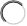 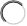 Certificate of Incorporation	 AttachedCertificate of Incorporation	 AttachedCertificate of Incorporation	 AttachedCertificate of Incorporation	 AttachedCertificate of Incorporation	 AttachedCertificate of Incorporation	 AttachedPreviously submittedA copy of the company's certificate of incorporation is required with your proposal.In the case of a registered limited partnership: the proposal must show the general partner's name and address (no box numbers), phone, fax, and email address.A copy of the company's certificate of incorporation is required with your proposal.In the case of a registered limited partnership: the proposal must show the general partner's name and address (no box numbers), phone, fax, and email address.A copy of the company's certificate of incorporation is required with your proposal.In the case of a registered limited partnership: the proposal must show the general partner's name and address (no box numbers), phone, fax, and email address.A copy of the company's certificate of incorporation is required with your proposal.In the case of a registered limited partnership: the proposal must show the general partner's name and address (no box numbers), phone, fax, and email address.A copy of the company's certificate of incorporation is required with your proposal.In the case of a registered limited partnership: the proposal must show the general partner's name and address (no box numbers), phone, fax, and email address.A copy of the company's certificate of incorporation is required with your proposal.In the case of a registered limited partnership: the proposal must show the general partner's name and address (no box numbers), phone, fax, and email address.A copy of the company's certificate of incorporation is required with your proposal.In the case of a registered limited partnership: the proposal must show the general partner's name and address (no box numbers), phone, fax, and email address.A copy of the company's certificate of incorporation is required with your proposal.In the case of a registered limited partnership: the proposal must show the general partner's name and address (no box numbers), phone, fax, and email address.A copy of the company's certificate of incorporation is required with your proposal.In the case of a registered limited partnership: the proposal must show the general partner's name and address (no box numbers), phone, fax, and email address.Are you willing to keep this proposal valid and open for acceptance or further negotiation for one year following the closing date?Are you willing to keep this proposal valid and open for acceptance or further negotiation for one year following the closing date?Are you willing to keep this proposal valid and open for acceptance or further negotiation for one year following the closing date?Are you willing to keep this proposal valid and open for acceptance or further negotiation for one year following the closing date?Are you willing to keep this proposal valid and open for acceptance or further negotiation for one year following the closing date?Are you willing to keep this proposal valid and open for acceptance or further negotiation for one year following the closing date?Are you willing to keep this proposal valid and open for acceptance or further negotiation for one year following the closing date? Yes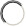 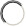 NoProposed Initial Term of License	 10 years	 other (specify):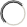 Proposed Initial Term of License	 10 years	 other (specify):Proposed Initial Term of License	 10 years	 other (specify):Proposed Initial Term of License	 10 years	 other (specify):Proposed Initial Term of License	 10 years	 other (specify):Proposed Initial Term of License	 10 years	 other (specify):Proposed Initial Term of License	 10 years	 other (specify):Proposed Initial Term of License	 10 years	 other (specify):Proposed Initial Term of License	 10 years	 other (specify):Renewal Period	 two 5-year terms	 other (specify):Renewal Period	 two 5-year terms	 other (specify):Renewal Period	 two 5-year terms	 other (specify):Renewal Period	 two 5-year terms	 other (specify):Renewal Period	 two 5-year terms	 other (specify):Renewal Period	 two 5-year terms	 other (specify):Renewal Period	 two 5-year terms	 other (specify):Renewal Period	 two 5-year terms	 other (specify):Renewal Period	 two 5-year terms	 other (specify):Proposed Territory	 Canada   United States	 Canada and United States	 other (specify):Proposed Territory	 Canada   United States	 Canada and United States	 other (specify):Proposed Territory	 Canada   United States	 Canada and United States	 other (specify):Proposed Territory	 Canada   United States	 Canada and United States	 other (specify):Proposed Territory	 Canada   United States	 Canada and United States	 other (specify):Proposed Territory	 Canada   United States	 Canada and United States	 other (specify):Proposed Territory	 Canada   United States	 Canada and United States	 other (specify):Proposed Territory	 Canada   United States	 Canada and United States	 other (specify):Proposed Territory	 Canada   United States	 Canada and United States	 other (specify):*MCA aims to ensure a competitive advantage for Manitoba growers and grain exporters which means that, where possible, MCA will license varieties in Canada for a minimum of three (3) years before licensing in other countries. Company must provide justification below if requesting immediate market access to the United States or countries outside of Canada.*MCA aims to ensure a competitive advantage for Manitoba growers and grain exporters which means that, where possible, MCA will license varieties in Canada for a minimum of three (3) years before licensing in other countries. Company must provide justification below if requesting immediate market access to the United States or countries outside of Canada.*MCA aims to ensure a competitive advantage for Manitoba growers and grain exporters which means that, where possible, MCA will license varieties in Canada for a minimum of three (3) years before licensing in other countries. Company must provide justification below if requesting immediate market access to the United States or countries outside of Canada.*MCA aims to ensure a competitive advantage for Manitoba growers and grain exporters which means that, where possible, MCA will license varieties in Canada for a minimum of three (3) years before licensing in other countries. Company must provide justification below if requesting immediate market access to the United States or countries outside of Canada.*MCA aims to ensure a competitive advantage for Manitoba growers and grain exporters which means that, where possible, MCA will license varieties in Canada for a minimum of three (3) years before licensing in other countries. Company must provide justification below if requesting immediate market access to the United States or countries outside of Canada.*MCA aims to ensure a competitive advantage for Manitoba growers and grain exporters which means that, where possible, MCA will license varieties in Canada for a minimum of three (3) years before licensing in other countries. Company must provide justification below if requesting immediate market access to the United States or countries outside of Canada.*MCA aims to ensure a competitive advantage for Manitoba growers and grain exporters which means that, where possible, MCA will license varieties in Canada for a minimum of three (3) years before licensing in other countries. Company must provide justification below if requesting immediate market access to the United States or countries outside of Canada.*MCA aims to ensure a competitive advantage for Manitoba growers and grain exporters which means that, where possible, MCA will license varieties in Canada for a minimum of three (3) years before licensing in other countries. Company must provide justification below if requesting immediate market access to the United States or countries outside of Canada.*MCA aims to ensure a competitive advantage for Manitoba growers and grain exporters which means that, where possible, MCA will license varieties in Canada for a minimum of three (3) years before licensing in other countries. Company must provide justification below if requesting immediate market access to the United States or countries outside of Canada.How does your Company dispose of unused seed stocks?a) Hybrid Seedb) Parent Seed2. MARKETING AND PRODUCTION STRATEGYDescribe how the hybrid will be promoted to growers and producers and identify the advertising mediums to be used.Please describe how this hybrid will fit into your current product portfolio. Be sure to list any competitive product lines and whether this hybrid will replace an existing product line.Propose up to three names for the hybrid;Identify any risks or challenges with producing and/or marketing this hybrid.Briefly describe any other details that reveal a deliberate, diligent, and extensive marketing, sale, and distribution of the hybrid, in sufficient detail to allow MCA to assess the market strategy.Will a winter nursery be utilized at the Company’s expense?	 Yes  NoPlease describe your plan for increasing the initial lot of parent seed. Provide specifics about your distribution of the hybrid to growers in your network (ex. number of growers involved, geographic distribution, timelines).Please provide details about the timeline for the distribution of hybrid seed to producers.Table 1 - Estimated Area Planted by hybrid - specify units __________ (bags)Table 1 - Estimated Area Planted by hybrid - specify units __________ (bags)Table 1 - Estimated Area Planted by hybrid - specify units __________ (bags)Year of Commercial ReleaseYear of Commercial ReleaseHybrid1st year (20)2nd year (20)3rd year (20)4th year (20)Table 2 - Estimated Seed Volumes to be Offered for Sale by Hybrid - specify units________(bags)Table 2 - Estimated Seed Volumes to be Offered for Sale by Hybrid - specify units________(bags)Table 2 - Estimated Seed Volumes to be Offered for Sale by Hybrid - specify units________(bags)Table 2 - Estimated Seed Volumes to be Offered for Sale by Hybrid - specify units________(bags)Year of Commercial ReleaseYear of Commercial ReleaseHybrid# of bags 
100,000 seeds/bag1st year (20)2nd year (20)3rd year (20)4th year (20)3. FINANCIAL OFFER3. FINANCIAL OFFER3. FINANCIAL OFFER3. FINANCIAL OFFER3. FINANCIAL OFFERThe Company offers an up-front payment of:The Company offers an up-front payment of:The Company offers an up-front payment of:The Company offers an up-front payment of:The Company offers an up-front payment of:Please identify any conditions or particular schedules regarding payments listed above.Please identify any conditions or particular schedules regarding payments listed above.Please identify any conditions or particular schedules regarding payments listed above.Please identify any conditions or particular schedules regarding payments listed above.Please identify any conditions or particular schedules regarding payments listed above.The Company offers a royalty* payment of	%ORPrice/bag* Payment of royalty may be based on a flat rate, stepped or bonus basis calculated against the sale of hybrid seed on a per tonne basis or otherwise;an amount of any guaranteed, staggered, or minimum payments; or payment of any other amounts or structures that ensure a firm income stream to MCA, including a percentage of consideration received from sub-licensees.* Payment of royalty may be based on a flat rate, stepped or bonus basis calculated against the sale of hybrid seed on a per tonne basis or otherwise;an amount of any guaranteed, staggered, or minimum payments; or payment of any other amounts or structures that ensure a firm income stream to MCA, including a percentage of consideration received from sub-licensees.* Payment of royalty may be based on a flat rate, stepped or bonus basis calculated against the sale of hybrid seed on a per tonne basis or otherwise;an amount of any guaranteed, staggered, or minimum payments; or payment of any other amounts or structures that ensure a firm income stream to MCA, including a percentage of consideration received from sub-licensees.* Payment of royalty may be based on a flat rate, stepped or bonus basis calculated against the sale of hybrid seed on a per tonne basis or otherwise;an amount of any guaranteed, staggered, or minimum payments; or payment of any other amounts or structures that ensure a firm income stream to MCA, including a percentage of consideration received from sub-licensees.* Payment of royalty may be based on a flat rate, stepped or bonus basis calculated against the sale of hybrid seed on a per tonne basis or otherwise;an amount of any guaranteed, staggered, or minimum payments; or payment of any other amounts or structures that ensure a firm income stream to MCA, including a percentage of consideration received from sub-licensees.Please describe how the base price of seed will be used for royalty calculation and identify any conditions or particular schedules regarding royalty payment.Please describe how the base price of seed will be used for royalty calculation and identify any conditions or particular schedules regarding royalty payment.Please describe how the base price of seed will be used for royalty calculation and identify any conditions or particular schedules regarding royalty payment.Please describe how the base price of seed will be used for royalty calculation and identify any conditions or particular schedules regarding royalty payment.Please describe how the base price of seed will be used for royalty calculation and identify any conditions or particular schedules regarding royalty payment.4. INVESTMENT4. INVESTMENT4. INVESTMENT4. INVESTMENT4. INVESTMENTWill you support replicated adaptation and performance trials? YesNoIf yes, please describe your plans for this hybrid.If yes, please describe your plans for this hybrid.If yes, please describe your plans for this hybrid.If yes, please describe your plans for this hybrid.If yes, please describe your plans for this hybrid.Will you supply seed for Sunflower Hybrid Performance Trials and pay the entry fees? YesNoDo you plan to use demonstration sites? Yes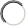 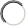 NoIf yes, please describe your plans for this hybrid and your history of using demo sites, specifically the number of plots highlighting MCA varieties.If yes, please describe your plans for this hybrid and your history of using demo sites, specifically the number of plots highlighting MCA varieties.If yes, please describe your plans for this hybrid and your history of using demo sites, specifically the number of plots highlighting MCA varieties.Describe any innovative ways your Company can increase the return to MCA, or the efforts your Company employs to reduce risk to MCA.Describe any innovative ways your Company can increase the return to MCA, or the efforts your Company employs to reduce risk to MCA.Describe any innovative ways your Company can increase the return to MCA, or the efforts your Company employs to reduce risk to MCA.Please describe your Company's interest in co-funding future research to support sunflower research. Please describe your Company's interest in co-funding future research to support sunflower research. Please describe your Company's interest in co-funding future research to support sunflower research. 